SPORTS COUNCIL 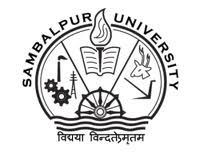 SAMBALPUR UNIVERSITY    JYOTI VIHAR BURLA -768019                          C-3VOUCHERS SLIP OF AUTO RICKSHAW/ TAXI FOR UNIVERSITY TEAMS(This slip is to be used when the person claiming payment does not have printed receipt)Received from the University Team Manager/Organising Secretary Name of the Team	:-         							Year			:-		          				        Total Amount of Rs.(Rupees…………………………………………………………………………………………….)Certified that the above amount has been paid by me-                                                                    (Signature of the Team Manager/Organising Secretary)SPORTS COUNCIL SAMBALPUR UNIVERSITYJYOTI VIHAR BURLA -768019			A-5                     FORM FOR PAYMENT OF REMUNERATION/C.C TO OFFICIALS Referee/Assistant Referee / Umpire/ Judge/ Scorer/ Line Judge / Selection Committee Member /Coach/Physio etc.Name of the Tournament 		:-							Year					:-Name of the Organising Institution 	:-       							         Total Amount of Rs. =(Rupees……………………………………………………………………………………………)Certified that the above amount has been paid by me-						(Principal/Organising Secretary)SL.NoDateAuto rickshaw / Taxi No.FromToAmountSignature0102030405060708SL.No.Name of the Official and AddressEngaged as aDate & Period of PlayDate & Period of PlayNo. of Matches officiated / observersTotal  amount of  RemunerationSignatureSL.No.Name of the Official and AddressEngaged as aFrom To No. of Matches officiated / observersTotal  amount of  RemunerationSignature010203040506